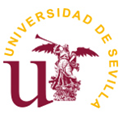 Defensoría UniversitariaSOLICITA PROCEDIMIENTO DE MEDIACIÓN/INTERMEDIACIÓN CON LA(S) PERSONA(S) O EL SERVICIO DE: BREVE DESCRIPCIÓN DE LOS HECHOS QUE LO MOTIVAN: 						En Sevilla, a _____ de ____________________ de 20___Información básica sobre protección de datosDe acuerdo con lo dispuesto en el artículo 13 del Reglamento UE 2016/679, del Parlamento Europeo y del Consejo, de 27 de abril, relativo a la protección de las personas físicas en lo que respecta al tratamiento de datos personales y a la libre circulación de estos datos, le informamos que sus datos pasan a formar parte de un fichero responsabilidad de la Universidad de Sevilla, así como de los siguientes extremos:Responsable del tratamiento de datos: Defensoría Universitaria de la Universidad de SevillaFinalidad del tratamiento de datos: Tramitar y resolver las consultas, quejas e intervenciones solicitadas por los miembros de la Comunidad Universitaria.Legitimación del tratamiento de datos: Cumplimiento de una obligación legal aplicable al responsable del tratamiento.Destinatarios de cesiones de datos: Órganos, Servicios o personal de la comunidad universitaria de la Universidad de Sevilla involucrados en la resolución de un expediente competencia del Defensor o Defensora. No se cederán datos a otros terceros salvo previsión legal.Derechos: Acceder, rectificar y suprimir los datos, así como otros derechos, como se explica en la información adicional.Información adicional: https://osi.us.es/sites/osi/files/doc/c.i.defensoria.pdf http://sic.us.es/proteccion-de-datos-personalesNombre:Apellidos:DNI:Centro/Servicio:Dpto:Colectivo (Estudiante/PAS/PDI/Otros):Teléfono:e-mail: